Science – Reproduction of a flowerWatch the presentation on the Science link - reproduction of a flower. Here it is again if you need it. Why do plants have flowers? (thenational.academy)Then have a go at making your own flower with the parts needed for reproduction using things around the house. You could use straws, cotton buds, card and paper. Don’t forget to label the parts of the flower! Here are some examples: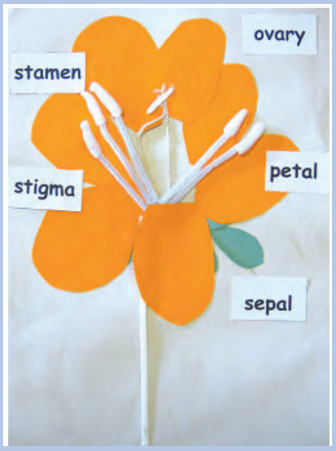 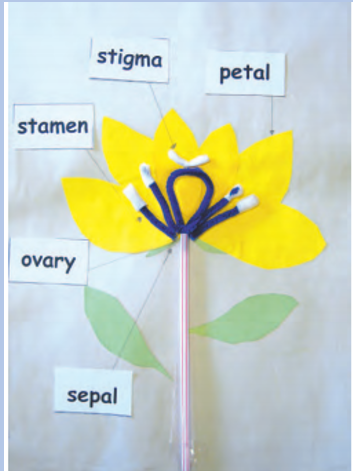 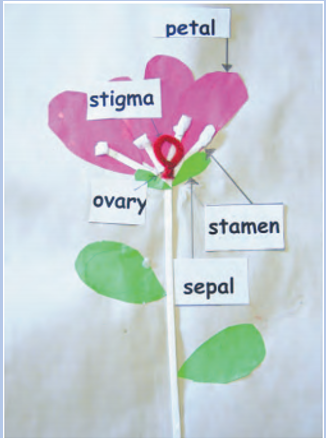 